揚げ出し豆腐　きのこあんかけ＜４人分＞★木綿豆腐　　　　　　　　　　２丁（約６００ｇ）☆小麦粉（薄力粉）　　　　　　適量☆揚げ油★しめじ　　　　　　　　　　　２Ｐ（２００ｇ）★えのき　　　　　　　　　　　１袋★しいたけ　　　　　　　　　　１Ｐ★春雨　　　　　　　　　　　　１袋★かに風かまぼこ　　　　　　　４本☆だし汁　　　　　　　　　　　２５０ｃｃ☆酒、みりん　　　　　　　　各大さじ２☆しょう油　　　　　　　　　　大さじ１．５☆塩　　　　　　　　　　　　　　少々☆片栗粉　　　　　　　　　　　　　少々★大根おろし・一味唐辛子・みつ葉・豆もやし　　好みで　好みで白菜キムチやミツバ、茹でた豚肉を加えてもおいしい！＜作り方＞○豆腐は1丁を半分に切り、皿をのせて水切りする。全体に小麦粉をまぶし１７０℃に熱した油で浮き上がってきて軽くふくらむまで揚げる。油をきり器に盛る。○春雨は熱湯で戻し、３ｃｍ長さに、かまぼこは手で割いておく。　きのこは一口大に切る。鍋に☆の材料を入れて煮立て、きのこと春雨、かまぼこを加える。同量の水で溶いた片栗粉少々でトロミをつけ、揚げた豆腐の上にかける。○大根おろしと唐辛子、豆もやしをのせて出来上がり。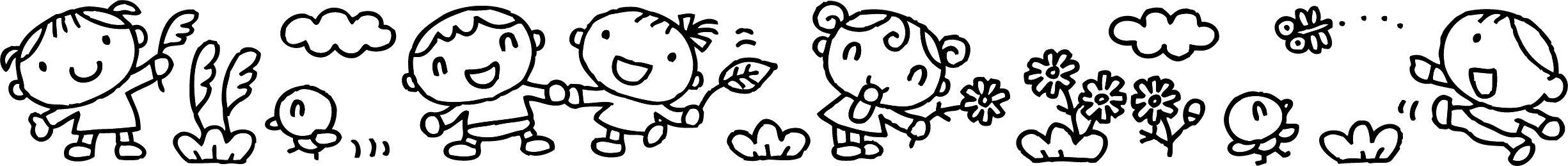 